Pane alle patate dolci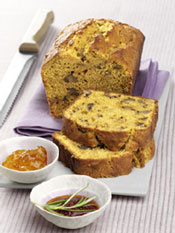 Ingredienti per circa 20 fette:300 gr di patate dolci60 gr di burro morbido150 gr di zucchero di canna120 gr di sciroppo d’acero1 uovo (grande)80 ml di latte1 cucchiaino di cannella10 gr di zenzero grattugiatoPolpa di 1 bacca di vaniglia250 gr di farina2 cucchiaini di lievito in polvere½ cucchiaino di sale 100 gr di noci1. Sbucciate le patate dolci e tagliatele a dadini. Immergetele in acqua e fatele bollire per 15-20 minuti. Scolatele e riducetele in purea. Lasciateli intiepidire. 2. Amalgamate bene il burro con lo zucchero. Unitevi il purè di patate dolci, lo sciroppo d’acero, l’uovo, il latte, la cannella, lo zenzero e la polpa di vaniglia e mescolate.3. Mescolate la farina, il lievito in polvere e il sale. Unitevi il composto di patate dolci e amalgamate bene il tutto. Tritate grossolanamente le noci e unitele al composto. Ungete uno stampo a cassetta, versatevi l’impasto e cuocetelo per 50-60 minuti nel forno preriscaldato a 180 gradi (a gas: livello 2-3; ventilato: 160 gradi). Consiglio: questo pane dolce è ottimo se gustato con la marmellata, meglio se di arance amare, ma si abbina alla perfezione anche con una salsa piccante, ad es. il pesto rosso. Tempo di preparazione: circa 1,5 oreValori nutrizionali per fetta:	Energia: 183 kcal / 765 kJProteine: 3 gr
Grassi: 6,9 gr
Carboidrati: 27 grRicetta ideata da: Andreas Bärenklau, Direttore di cucina presso Park Hyatt Hamburg.